Prüfung vom 	Ich kann mit Hilfe der Verschiebeprobe die Satzglieder erkennen und richtig markieren.Ich kann Sätze mit weiteren Satzgliedern verlängern.Ich kann erklären, was ein Subjekt ist.Ich kann die Frageprobe verwenden, um das Subjekt zu bestimmen.Ich kann zu allen Satzgliedern eine passende Frage stellen.Ich kann die Verbale Wortkette bilden.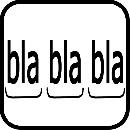 SatzgliederSatzglieder